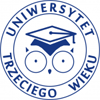 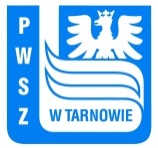 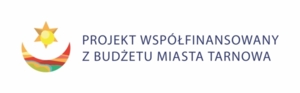 DEKLARACJA UCZESTNICTWAImię i Nazwisko ………………………………………………………………………………………………………
PESEL …………………………………………………                Wiek ………………….Adres zamieszkania …………………………………………………………………………………………………………………..Telefon ………………………………………………… 	Adres e-mail: …………………………………………………….………Obszar zamieszkania (proszę właściwe zaznaczyć)Rada Osiedla nr 1 „Starówka”  Rada Osiedla nr 2 „Strusina” Rada Osiedla nr 4 „Grabówka”Inna. Rada Osiedla nr ……………………………………………………………Ja, niżej podpisana/y deklaruję przystąpienie oraz aktywne uczestnictwo w działaniach Międzyosiedlowego Centrum Aktywności Senioralnej 2021, które prowadzone jest przez Stowarzyszenie Uniwersytet Trzeciego Wieku przy Państwowej Wyższej Szkole Zawodowej w Tarnowie.Wyrażam zgodę na przetwarzanie moich danych osobowych, zgodnie z Ustawą z dnia 29.08.1997 r. o Ochronie Danych Osobowych; tekst jednolity: (Dz. U. nr 133 poz. 883 z późn. zm.) w związku z moim uczestnictwem w zadaniu publicznym pod nazwą „Międzyosiedlowe Centrum Aktywności Senioralnej”. Jednocześnie zobowiązuję się do aktualizacji podanych danych osobowych w przypadku wystąpienia zmian.Oświadczam, że złożyłam/em Deklaracje uczestnictwa tylko w jednym Międzyosiedlowym Centrum, które działa w ramach konkursu zadania publicznego Gminy Miasta Tarnowa.Osoba wypełniająca deklarację ma prawo w każdym czasie do wglądu w swoje dane, ich poprawiania oraz żądania ich usunięcia - zgodnie z Rozporządzeniem Parlamentu Europejskiego i Rady (UE) 2016/679 z dnia 27 kwietnia 2016 r. w sprawie ochrony osób fizycznych w związku z przetwarzaniem danych osobowych i w sprawie swobodnego przepływu takich danych oraz uchylenia dyrektywy 95/46/WE (określane jako "RODO"). Administratorem danych jest Stowarzyszenie Uniwersytet Trzeciego Wieku przy PWSZ w Tarnowie, ul. Mickiewicza 8, 33-100 Tarnów, tel. 14 631 66 80. Tarnów, dnia ………………………… 2021 r.                                                                  .……………………………………..                                                                                                              PodpisZadanie publiczne pod nazwą: „Międzyosiedlowe Centrum Aktywności Senioralnej 2021” pod tytułem „UTW (Uniwersalizm, Temperament, Wiedza) dla seniora w ramach Uniwersytetu Trzeciego Wieku” 
jest współfinansowane z budżetu Miasta TarnowaINFORMACJA O PRZETWARZANIU DANYCH OSOBOWYCHTarnów …………….…………. 2021 r.                                                                                                                 (miejscowość i data) Administrator: Stowarzyszenie Uniwersytet Trzeciego Wieku 
przy Państwowej Wyższej Szkole Zawodowej w Tarnowie
 ul. Mickiewicza 8,  33-100 TarnówZgodnie art. 13 ust. 1-2 (dane zbierane bezpośrednio) rozporządzenia Parlamentu Europejskiego i Rady (UE) 2016/679 z 27.04.2016 r. w sprawie ochrony osób fizycznych w związku z przetwarzaniem danych osobowych i w sprawie swobodnego przepływu takich danych oraz uchylenia dyrektywy 95/46/WE (ogólne rozporządzenie o ochronie danych) (Dz. Urz. UE L 119, 
s. 1), informujemy, że: administratorem Pani/Pana danych osobowych jest Stowarzyszenie Uniwersytet Trzeciego Wieku przy Państwowej Wyższej Szkole Zawodowej w Tarnowie,  ul. Mickiewicza 8,  33-100 Tarnów, e-mail:  utw.tarnow@interia.eu,  tel. 14 631 66 80podajemy dane kontaktowe inspektora ochrony danych: e-mail: smw.sop@gmail.comPani/Pana dane osobowe przetwarzane będą w celu realizacji zadania publicznego pod nazwą: „Międzyosiedlowe Centrum Aktywności Senioralnej 2021” pod tytułem „UTW (Uniwersalizm, Temperament, Wiedza) dla seniora w ramach Uniwersytetu Trzeciego Wieku” współfinansowanego z budżetu Miasta Tarnowa na podstawie art. 6 ust. 1 pkt e RODO, odbiorcą Pani/Pana danych osobowych będą osoby realizujące zadanie publiczne z ramienia Uniwersytetu Trzeciego Wieku przy PWSZ w Tarnowie oraz pracownicy Urzędu Miasta Tarnowa sprawujący nadzór nad realizacją ww. zadania publicznego,Pani/Pana dane osobowe będą przechowywane przez Uniwersytetu Trzeciego Wieku przy PWSZ w Tarnowie przez okres realizacji celów w zakresie, w którym Uniwersytet Trzeciego Wieku przy PWSZ w Tarnowie lub Urząd Miasta Tarnowa te dane przetwarza lub przez okres konieczny dla zabezpieczenia dochodzenia ewentualnych roszczeń lub obrony przed nimi oraz spełnienia obowiązków wynikających z przepisów prawa, posiada Pani/Pan prawo dostępu do treści swoich danych oraz prawo ich sprostowania, ograniczenia przetwarzania, prawo do przenoszenia danych, prawo wniesienia sprzeciwu, prawo do cofnięcia zgody w dowolnym momencie bez wpływu na zgodność z prawem przetwarzania, którego dokonano na podstawie zgody przed jej cofnięciem (jeżeli przetwarzanie odbywa się na podstawie zgody), ma Pan/Pani prawo wniesienia skargi do UODO gdy uzna Pani/Pan, iż przetwarzanie danych osobowych Pani/Pana dotyczących narusza przepisy ogólnego rozporządzenia o ochronie danych osobowych z dnia 27 kwietnia 2016 r. Pani/Pana dane nie będą wykorzystywane przy zautomatyzowanym podejmowaniu decyzji oraz nie podlegają profilowaniu, Pani/Pana dane nie będą przekazywane do państw trzecich (tj. poza Europejski Obszar Gospodarczy) ani udostępniane organizacjom międzynarodowym.                                                               .                                                                  .………………….……………………..                                                                                                         Czytelny  podpis